Logging in to Google Classroom from a TabletPlease download the following apps from the Apple App Store/Google Play Store:Load up Google ClassroomPress ‘Get Started’Log in using the details you have been given by your schoolClick ‘Accept’. You may have to scroll down.Press ‘I’m a Student’It is up to you if you would like to accept Notification. Press either ‘Don’t Allow’ or ‘Allow’You will now see your class. Click Join. If any classes you are not part of are listed, click Decline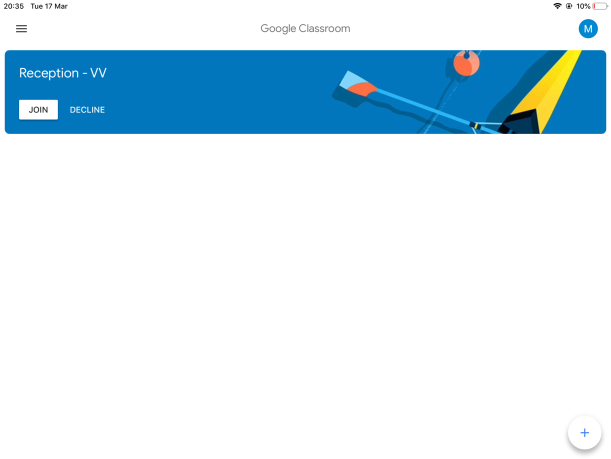 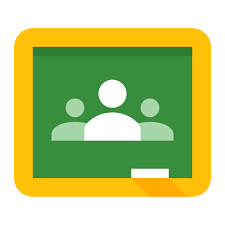 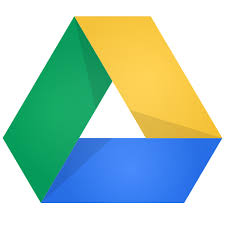 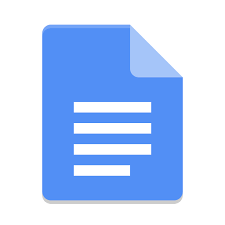 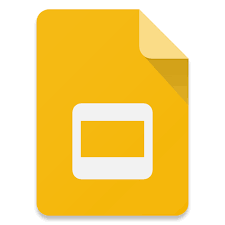 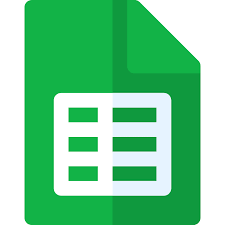 Google ClassroomGoogle DriveGoogle DocsGoogle SlidesGoogle Sheets